LICEO ELVIRA SANCHEZ DE GARCESPROFESOR JORGE LUIS PEREZ ORAMAS      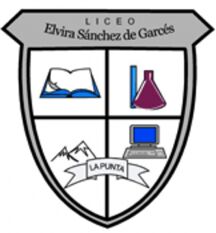 SEGUNDO AÑO MEDIO  / BIOLOGIA             AÑO 2021 PRIMER SEMESTREMail: jorge.luis.perez@liceoelvirasanchez.cl   +569 63521809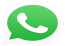 Nombre del estudiante: ___________________________  TRABAJO 2  Puntaje: 32 puntos.Objetivos:Investigar y argumentar, basándose en evidencias, que el material genético se transmite de generación en generación en organismos como plantas y animales, considerando: -La comparación de la mitosis y la meiosis. -Las causas y consecuencias de anomalías y pérdida de control de la división celular (tumor, cáncer, trisomía, entre otros).Orientaciones para el desarrollo de la Actividad:Consulta el Libro de texto en la página 196, Unidad 3 ¿Qué es el estudio de la herencia y qué aplicaciones tecnológicas tiene?Lección 1  ¿Cómo se transmite la información genética a nivel celular?Te sugerimos algunas estrategias para que hagas una buena lectura e interpretación:1. Vuelve a leer el texto
2. Usa tu conocimiento previo 
3. Lee entre líneas, usa las pistas del contexto, subraya oraciones importantes.
4. Piensa en voz alta
5. Haz un resumen
6. Ubica las palabras claves y subraya.
7. Haz predicciones
8. Visualiza
9. Organizadores de texto
10. Evalúa lo aprendido.11. Cuestiona el texto
12. ¡Para!
13. Monitorea y repara tu entendimiento
14. Parafrasea
15. Toma apuntes
16. Ajusta el ritmo en el que lees
17. Ten prioridad por alguna información
18. Proponte un objetivo como lector
19. Conexiones textuales
20. Haz una lectura rápida
21. Para, Resume, PreguntaA continuación realiza las siguientes Actividades:1- Lee detenidamente de la página 12 a la 19 y responde las preguntas de la página 19.2- Realiza la actividad de la página 20 y 21.3- Realiza la actividad de la página 22 y 23.Después de realizar una lectura profunda en las páginas 196 a la 203 y realiza todas las actividades de cada página. 4 puntos por cada actividad Total : 32